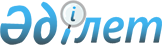 О внесении изменения в решение Аксуского городского маслихата (LII сессия, V созыв) от 22 декабря 2015 года № 395/52 "О бюджете города Аксу на 2016 - 2018 годы"
					
			Утративший силу
			
			
		
					Решение маслихата города Аксу Павлодарской области от 13 мая 2016 года № 25/4. Зарегистрировано Департаментом юстиции Павлодарской области 19 мая 2016 года № 5127. Утратило силу решением маслихата города Аксу Павлодарской области от 15 марта 2017 года № 97/11 (вводится в действие со дня его первого официального опубликования)      Сноска. Утратило силу решением маслихата города Аксу Павлодарской области от 15.03.2017 № 97/11 (вводится в действие со дня его первого официального опубликования).

      В соответствии с пунктом 4 статьи 106 Бюджетного кодекса Республики Казахстан, подпунктом 1) пункта 1 статьи 6 Закона Республики Казахстан "О местном государственном управлении и самоуправлении в Республике Казахстан" Аксуский городской маслихат РЕШИЛ:

      1. Внести в решение Аксуского городского маслихата (LII сессия, V созыв) от 22 декабря 2015 года № 395/52 "О бюджете города Аксу на 2016 - 2018 годы" (зарегистрированное в Реестре государственной регистрации нормативных правовых актов за № 4874, опубликованное 8 января 2016 года в газетах "Ақсу жолы", "Новый Путь" № 1) следующее изменение:

      приложение 1 к указанному решению изложить в новой редакции согласно приложению к настоящему решению.

      2. Контроль за выполнением данного решения возложить на постоянную комиссию по вопросам экономики и бюджета городского маслихата.

      3. Настоящее решение вводится в действие с 1 января 2016 года.

 Бюджет города Аксу на 2016 год
(с внесенными изменениями)
					© 2012. РГП на ПХВ «Институт законодательства и правовой информации Республики Казахстан» Министерства юстиции Республики Казахстан
				
      Председатель сессии

А. Оразалин

      Секретарь городского маслихата

М. Омаргалиев
Приложение
к решению Аксуского
городского маслихата
(IV внеочередная сессия VI
созыв) от 13 мая 2016 года
№ 25/4Приложение 1
к решению Аксуского
городского маслихата
(LII сессия V созыв)
от 22 декабря 2015 года
№ 395/52Категория

Категория

Категория

Категория

Категория

Сумма (тысяч тенге)

Класс

Класс

Класс

Класс

Сумма (тысяч тенге)

Подкласс

Подкласс

Подкласс

Сумма (тысяч тенге)

Специфика

Специфика

Сумма (тысяч тенге)

Наименование

Сумма (тысяч тенге)

1

2

3

4

5

6

1. Доходы

9005656

1

Налоговые поступления

6032596

01

Подоходный налог 

2909633

2

Индивидуальный подоходный налог

2909633

03

Социальный налог

1796320

1

Социальный налог

1796320

04

Налоги на собственность

1149572

1

Налоги на имущество

764294

3

Земельный налог

266305

4

Налог на транспортные средства

116532

5

Единый земельный налог

2441

05

Внутренние налоги на товары, работы и услуги

154413

2

Акцизы

7884

3

Поступления за использование природных и других ресурсов

115290

4

Сборы за ведение предпринимательской и профессиональной деятельности

31239

08

Обязательные платежи, взимаемые за совершение юридически значимых действий и (или) выдачу документов уполномоченными на то государственными органами или должностными лицами

22658

1

Государственная пошлина

22658

2

Неналоговые поступления

78708

01

Доходы от государственной собственности

10157

1

Поступления части чистого дохода государственных предприятий

22

5

Доходы от аренды имущества, находящегося в государственной собственности

9947

7

Вознаграждения по кредитам, выданным из государственного бюджета

188

9

Прочие доходы от государственной собственности

0

06

Прочие неналоговые поступления 

68551

1

Прочие неналоговые поступления

68551

3

Поступления от продажи основного капитала

33696

01

Продажа государственного имущества, закрепленного за государственными учреждениями

25380

1

Продажа государственного имущества, закрепленного за государственными учреждениями

25380

03

Продажа земли и нематериальных активов

8316

1

Продажа земли 

7560

2

Продажа нематериальных активов

756

4

Поступления трансфертов

2860656

02

Трансферты из вышестоящих органов государственного управления

2860656

Функциональная группа

Функциональная группа

Функциональная группа

Функциональная группа

Функциональная группа

Сумма (тысяч тенге)

Функциональная подгруппа

Функциональная подгруппа

Функциональная подгруппа

Функциональная подгруппа

Сумма (тысяч тенге)

Администратор бюджетных программ

Администратор бюджетных программ

Администратор бюджетных программ

Сумма (тысяч тенге)

Программа

Программа

Сумма (тысяч тенге)

Подпрограмма

Сумма (тысяч тенге)

II. Затраты

8805351

01

Государственные услуги общего характера

370917

1

Представительные, исполнительные и другие органы, выполняющие общие функции государственного управления

253625

112

Аппарат маслихата района (города областного значения)

15942

001

Услуги по обеспечению деятельности маслихата района (города областного значения)

15942

122

Аппарат акима района (города областного значения)

114747

001

Услуги по обеспечению деятельности акима района (города областного значения)

114747

123

Аппарат акима района в городе, города районного значения, поселка, села, сельского округа

122936

001

Услуги по обеспечению деятельности акима района в городе, города районного значения, поселка, села, сельского округа

122936

2

Финансовая деятельность

43537

452

Отдел финансов района (города областного значения)

43537

001

Услуги по реализации государственной политики в области исполнения бюджета района (города областного значения) и управления коммунальной собственностью района (города областного значения)

36075

003

Проведение оценки имущества в целях налогообложения

2903

010

Приватизация, управление коммунальным имуществом, постприватизационная деятельность и регулирование споров, связанных с этим

4559

5

Планирование и статистическая деятельность

20261

453

Отдел экономики и бюджетного планирования района (города областного значения)

20261

001

Услуги по реализации государственной политики в области формирования и развития экономической политики, системы государственного планирования и управления района (города областного значения)

20261

9

Прочие государственные услуги общего характера

53494

458

Отдел жилищно-коммунального хозяйства, пассажирского транспорта и автомобильных дорог района (города областного значения)

41324

001

Услуги по реализации государственной политики на местном уровне в области жилищно-коммунального хозяйства, пассажирского транспорта и автомобильных дорог 

41324

482

Отдел предпринимательства и туризма района (города областного значения)

12170

001

Услуги по реализации государственной политики на местном уровне в области развития предпринимательства и туризма

12170

02

Оборона

30212

1

Военные нужды

19598

122

Аппарат акима района (города областного значения)

19598

005

Мероприятия в рамках исполнения всеобщей воинской обязанности

19598

2

Организация работы по чрезвычайным ситуациям 

10614

122

Аппарат акимà района (города областного значения)

10614

006

Предупреждение и ликвидация чрезвычайных ситуаций масштаба района (города областного значения)

2000

007

Мероприятия по профилактике и тушению степных пожаров районного (городского) масштаба, а также пожаров в населенных пунктах, в которых не созданы органы государственной противопожарной службы

8614

03

Общественный порядок, безопасность, правовая, судебная, уголовно-исполнительная деятельность

20424

9

Прочие услуги в области общественного порядка и безопасности

20424

458

Отдел жилищно-коммунального хозяйства, пассажирского транспорта и автомобильных дорог района (города областного значения)

13150

021

Обеспечение безопасности дорожного движения в населенных пунктах

13150

499

Отдел регистрации актов гражданского состояния (города областного значения)

7274

001

 Услуги по реализации государственной политики на местном уровне в области регистрации актов гражданского состояния

7274

04

Образование

4500900

1

Дошкольное воспитание и обучение

1368425

123

Аппарат акима района в городе, города районного значения, поселка, села, сельского округа

50503

004

Обеспечение деятельности организаций дошкольного воспитания и обучения

50503

464

Отдел образования района (города областного значения)

873622

009

Обеспечение деятельности организаций дошкольного воспитания и обучения

360145

040

Реализация государственного образовательного заказа в дошкольных организациях образования

513477

467

Отдел строительства района (города областного значения)

444300

037

Строительство и реконструкция объектов образования

444300

2

Начальное, основное среднее и общее среднее образование

3026573

123

Аппарат акима района в городе, города районного значения, поселка, села, сельского округа

13059

005

Организация бесплатного подвоза учащихся до школы и обратно в сельской местности

13059

464

Отдел образования района (города областного значения)

2840542

003

Общеобразовательное обучение 

2725072

006

Дополнительное образование для детей 

115470

465

Отдел физической культуры и спорта района (города областного значения)

172972

017

Дополнительное образование для детей и юношества по спорту

172972

9

Прочие услуги в области образования

105902

464

Отдел образования района (города областного значения)

105902

001

Услуги по реализации государственной политики на местном уровне в области образования 

24958

005

Приобретение и доставка учебников, учебно-методических комплексов для государственных учреждений образования района (города областного значения) 

34000

007

Проведение школьных олимпиад, внешкольных мероприятий и конкурсов районного (городского) масштаба

4102

015

Ежемесячная выплата денежных средств опекунам (попечителям) на содержание ребенка- сироты (детей-сирот) и ребенка (детей), оставшихся без попечения родителей

33187

022

Выплаты единовременных денежных средств казахстанским гражданам, усыновившим (удочерившим) ребенка (детей)-сироту и ребенка (детей), оставшихся без попечения родителей

2393

029

Обследование психического здоровья детей и подростков и оказание психолого-медико-педагогической консультативной помощи населению

5262

067

Капитальные расходы подведомственных государственных учреждений и организаций

2000

06

Социальная помощь и социальное обеспечение

390903

1

Социальное обеспечение

12870

451

Отдел занятости и социальных программ района (города областного значения)

2240

005

Государственная адресная социальная помощь

890

016

Государственные пособия на детей до 18 лет

1350

464

Отдел образования района (города областного значения)

10630

030

Содержание ребенка (детей), переданного патронатным воспитателям

10630

2

Социальная помощь

321621

123

Аппарат акима района в городе, города районного значения, поселка, села, сельского округа

23965

003

Оказание социальной помощи нуждающимся гражданам на дому

23965

451

Отдел занятости и социальных программ района (города областного значения)

297106

002

Программа занятости

56582

004

Оказание социальной помощи на приобретение топлива специалистам здравоохранения, образования, социального обеспечения, культуры, спорта и ветеринарии в сельской местности в соответствии с законодательством Республики Казахстан

8484

006

Оказание жилищной помощи

20728

007

Социальная помощь отдельным категориям нуждающихся граждан по решению местных представительных органов

78215

010

Материальное обеспечение детей-инвалидов, воспитывающихся и обучающихся на дому

2240

013

Социальная адаптация лиц, не имеющих определенного места жительства

18384

014

Оказание социальной помощи нуждающимся гражданам на дому

46754

017

Обеспечение нуждающихся инвалидов обязательными гигиеническими средствами и предоставление услуг специалистами жестового языка, индивидуальными помощниками в соответствии с индивидуальной программой реабилитации инвалида

65719

464

Отдел образования района (города областного значения)

550

008

Социальная поддержка обучающихся и воспитанников организаций образования очной формы обучения в виде льготного проезда на общественном транспорте (кроме такси) по решению местных представительных органов

550

9

Прочие услуги в области социальной помощи и социального обеспечения

56412

451

Отдел занятости и социальных программ района (города областного значения)

56412

001

Услуги по реализации государственной политики на местном уровне в области обеспечения занятости и реализации социальных программ для населения

44813

011

Оплата услуг по зачислению, выплате и доставке пособии и других социальных выплат

980

054

Размещение государственного социального заказа в неправительственном секторе

10619

07

Жилищно-коммунальное хозяйство

407798

1

Жилищное хозяйство

30317

123

Аппарат акима района в городе, города районного значения, поселка, села, сельского округа

8998

027

Ремонт объектов в рамках развития городов и сельских населенных пунктов по Дорожной карте занятости 2020

8998

458

Отдел жилищно-коммунального хозяйства, пассажирского транспорта и автомобильных дорог района (города областного значения)

14608

003

Организация сохранения государственного жилищного фонда

1983

004

Обеспечение жильем отдельных категорий граждан

10000

049

Проведение энергетического аудита многоквартирных жилых домов

2625

464

Отдел образования района (города областного значения)

3129

026

Ремонт объектов в рамках развития городов и сельских населенных пунктов по “Дорожной карте занятости- 2020”

3129

467

Отдел строительства района (города областного значения)

3582

003

Проектирование, строительство и (или) приобретение жилья коммунального жилищного фонда

3530

074

Развитие и/или сооружение недостающих объектов инженерно-коммуникационной инфраструктуры в рамках второго направления “Дорожной карты занятости-  

52

2

Коммунальное хозяйство

39563

123

Аппарат акима района в городе, города районного значения, поселка, села, сельского округа

7000

014

Организация водоснабжения населенных пунктов

7000

458

Отдел жилищно-коммунального хозяйства, пассажирского транспорта и автомобильных дорог района (города областного значения)

25598

012

Функционирование системы водоснабжения и водоотведения

23598

026

Организация эксплуатации тепловых сетей, находящихся в коммунальной собственности районов (городов областного значения)

2000

467

Отдел строительства района (города областного значения)

6965

058

Развитие системы водоснабжения и водоотведения в сельских населенных пунктах

6965

3

Благоустройство населенных пунктов

337918

123

Аппарат акима района в городе, города районного значения, поселка, села, сельского округа

18264

008

Освещение улиц населенных пунктов

17809

009

Содержание мест захоронений и захоронение безродных

455

458

Отдел жилищно-коммунального хозяйства, пассажирского транспорта и автомобильных дорог района (города областного значения)

319654

015

Освещение улиц населенных пунктов

66486

016

Обеспечение санитарии населенных пунктов

43964

017

Содержание мест захоронений и захоронение безродных

1000

018

Благоустройство и озеленение населенных пунктов

208204

08

Культура, спорт, туризм и информационное пространство

440385

1

Деятельность в области культуры

262478

123

Аппарат акима района в городе, города районного значения, поселка, села, сельского округа

30137

006

Поддержка культурно - досуговой работы на местном уровне

30137

455

Отдел культуры и развития языков района (города областного значения)

232341

003

Поддержка культурно - досуговой работы

232341

2

Спорт

71300

465

Отдел физической культуры и спорта района (города областного значения)

71300

001

Услуги по реализации государственной политики на местном уровне в сфере физической культуры и спорта

11105

005

Развитие массового спорта и национальных видов спорта

7537

006

Проведение спортивных соревнований на районном (города областного значения) уровне

47632

007

Подготовка и участие членов сборных команд района (города областного значения) по различным видам спорта на областных спортивных соревнованиях

5026

3

Информационное пространство 

70694

455

Отдел культуры и развития языков района (города областного значения)

49886

006

Функционирование районных (городских) библиотек

47536

007

Развитие государственного языка и других языков народа Казахстана

2350

456

Отдел внутренней политики района (города областного значения)

20808

002

Услуги по проведению государственной информационной политики 

20808

9

Прочие услуги по организации культуры, спорта, туризма и информационного пространства

35913

455

Отдел культуры и развития языков района (города областного значения)

12805

001

Услуги по реализации государственной политики на местном уровне в области развития языков и культуры

10430

032

Капитальные расходы подведомственных государственных учреждений и организаций

2375

456

Отдел внутренней политики района (города областного значения)

23108

001

Услуги по реализации государственной политики на местном уровне в области информации, укрепления государственности и формирования социального оптимизма граждан

13033

003

Реализация мероприятий в сфере молодежной политики

8075

032

Капитальные расходы подведомственных государственных учреждений и организаций

2000

9

Топливно-энергетический комплекс и недропользование

6800

1

Топливо и энергетика

6800

467

Отдел строительства района (города областного значения)

6800

009

Развитие теплоэнергетической системы

6800

10

Сельское, водное, лесное, рыбное хозяйство, особо охраняемые природные территории, охрана окружающей среды и животного мира, земельные отношения

206887

1

Сельское хозяйство

142358

453

Отдел экономики и бюджетного планирования района (города областного значения)

18803

099

Реализация мер по оказанию социальной поддержки специалистов 

18803

462

Отдел сельского хозяйства района (города областного значения)

20814

001

Услуги по реализации государственной политики на местном уровне в сфере сельского хозяйства

20814

473

Отдел ветеринарии района (города областного значения)

102741

001

Услуги по реализации государственной политики на местном уровне в сфере ветеринарии

19813

005

Обеспечение функционирования скотомогильников (биотермических ям)

7005

007

Организация отлова и уничтожения бродячих собак и кошек

5940

047

Возмещение владельцам стоимости обезвреженных (обеззараженных) и переработанных без изъятия животных, продукции и сырья животного происхождения, представляющих опасность для здоровья животных и человека

69983

6

Земельные отношения

26528

463

Отдел земельных отношений района (города областного значения)

26528

001

Услуги по реализации государственной политики в области регулирования земельных отношений на территории района (города областного значения)

17865

006

Землеустройство, проводимое при установлении границ районов, городов областного значения, районного значения, сельских округов, поселков, сел

8663

9

Прочие услуги в области сельского, водного, лесного, рыбного хозяйства, охраны окружающей среды и земельных отношений

38001

473

Отдел ветеринарии района (города областного значения)

38001

011

Проведение противоэпизоотических мероприятий

38001

11

Промышленность, архитектурная, градостроительная и строительная деятельность

33470

2

Архитектурная, градостроительная и строительная деятельность

33470

467

Отдел строительства района (города областного значения)

14482

001

Услуги по реализации государственной политики на местном уровне в области строительства

14482

468

Отдел архитектуры и градостроительства района (города областного значения)

18988

001

Услуги по реализации государственной политики в области архитектуры и градостроительства на местном уровне 

13206

003

Разработка схем градостроительного развития территории района и генеральных планов населенных пунктов

5782

12

Транспорт и коммуникация

383815

1

Автомобильный транспорт

361647

123

Аппарат акима района в городе, города районного значения, поселка, села, сельского округа

5475

013

Обеспечение функционирования автомобильных дорог в городах районного значения, поселках, селах, сельских округах

5475

458

Отдел жилищно-коммунального хозяйства, пассажирского транспорта и автомобильных дорог района (города областного значения)

356172

023

Обеспечение функционирования автомобильных дорог

356172

9

Прочие услуги в сфере транспорта и коммуникаций

22168

458

Отдел жилищно-коммунального хозяйства, пассажирского транспорта и автомобильных дорог района (города областного значения)

22168

024

Организация внутрипоселковых (внутригородских), пригородных и внутрирайонных общественных пассажирских перевозок

22168

13

Прочие

493893

3

Поддержка предпринимательской деятельности и защита конкуренции

2050

482

Отдел предпринимательства и туризма района (города областного значения)

2050

006

Поддержка предпринимательской деятельности

2050

9

Прочие

491843

123

Аппарат акима района в городе, города районного значения, поселка, села, сельского округа

27543

040

 Реализация мер по содействию экономическому развитию регионов в рамках программы “Развитие регионов”

27543

452

Отдел финансов района (города областного значения)

4300

012

Резерв местного исполнительного органа, района (города областного значения)

4300

453

Отдел экономики и бюджетного планирования района (города областного значения)

10000

003

Разработка или корректировка, а также проведение необходимых экспертиз технико- экономических обоснований местных бюджетных инвестиционных проектов и конкурсных документаций проектов государственно-частного партнерства, концессионных проектов, консультативное сопровождение проектов государственно-частного партнерства и концессионных проектов

10000

467

Отдел строительства района (города областного значения)

450000

085

Реализация бюджетных инвестиционных проектов в моногородах

450000

14

Обслуживание долга

269

1

Обслуживание долга

269

452

Отдел финансов района (города областного значения)

269

013

Обслуживание долга местных исполнительных органов по выплате вознаграждений и иных платежей по займам из областного бюджета

269

15

Трансферты

1518678

1

Трансферты

1518678

452

Отдел финансов района (города областного значения)

1518678

006

 Возврат неиспользованных (недоиспользованных) целевых трансфертов

954

007

Бюджетные изъятия

1492575

051

Трансферты органам местного самоуправления

24500

III. Чистое бюджетное кредитование

209835

Бюджетные кредиты

228271

7

Жилищно-коммунальное хозяйство

206000

1

Жилищное хозяйство

206000

458

Отдел жилищно-коммунального хозяйства, пассажирского транспорта и автомобильных дорог района (города областного значения)

206000

053

Кредитование на реконструкцию и строительство систем тепло-, водоснабжения и водоотведения

206000

10

Сельское, водное, лесное, рыбное хозяйство, особо охраняемые природные территории, охрана окружающей среды и животного мира, земельные отношения

22271

1

Сельское хозяйство

22271

453

Отдел экономики и бюджетного планирования района (города областного значения)

22271

006

Бюджетные кредиты для реализации мер социальной поддержки специалистов 

22271

5

Погашение бюджетных кредитов

18436

01

Погашение бюджетных кредитов

18436

1

Погашение бюджетных кредитов, выданных из государственного бюджета

18436

13

Погашение бюджетных кредитов, выданных из местного бюджета физическим лицам

18436

IV. Сальдо по операциям с финансовыми активами

0

Приобретение финансовых активов

0

13

Прочие

0

9

Прочие

0

458

Отдел жилищно-коммунального хозяйства, пассажирского транспорта и автомобильных дорог района (города областного значения)

0

065

Формирование или увеличение уставного капитала юридических лиц

0

V. Дефицит бюджета

-9530

VI. Финансирование дефицита бюджета 

9530

